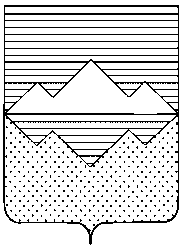 АДМИНИСТРАЦИЯ САТКИНСКОГО МУНИЦИПАЛЬНОГО РАЙОНА              УПРАВЛЕНИЕЖИЛИЩНО-КОММУНАЛЬНОГО ХОЗЯЙСТВААДМИНИСТРАЦИИСАТКИНСКОГО МУНИЦИПАЛЬНОГО РАЙОНАОтчёт о проверке  г. Сатка                                                                                                      от «25» мая 2018г.Основание проведения проверки – статья ч.9 ст. 94 Федерального закона от 05.04.2013г. №44-ФЗ «О контрактной системе в сфере закупок, товаров, работ, услуг для обеспечения государственных и муниципальных нужд», Положение об Управлении жилищно-коммунального хозяйства администрации Саткинского муниципального района, утверждённое решением Собрания депутатов Саткинского муниципального района от 09.12.2009г. №623/59,  Порядок осуществления ведомственного контроля в сфере закупок товаров, работ, услуг для обеспечения муниципальных нужд подведомственных Управлению жилищно-коммунального хозяйства администрации Саткинского муниципального района заказчиков, утверждённый приказом Управления жилищно-коммунального хозяйства администрации Саткинского муниципального района от 28.12.2017г. № 61, План проверок ведомственного контроля в сфере закупок на 2018 год.Метод проведения проверки – тематическая.Способ проведения проверки – документарная, выборочная.Срок проверки – 10.04.2018г. - 25.04.2018 г.Проверяемый период – 01.09.2017г. – 01.03.2018 г.Цель проверки – Предупреждение и выявление нарушений законодательства РФ о контрактной системе в сфере закупок товаров, работ, услуг для обеспечения государственных и муниципальных нужд в части требований ч. 9 ст.94 Федерального закона от 05.04.2013г. №44-ФЗПредседатель комиссии: – Лобко Марина Александровна;- Заместитель председателя: – Смирнова Варвара Сергеевна;- Члены комиссии: –Эскина Кристина Владимировна; – Самсонова Татьяна Анатольевна; – Архипова Татьяна Александровна.Объект проверки – муниципальное казенное учреждение «Управление по благоустройству Саткинского муниципального района».Отчет об исполнении контракта.Требования ч.9, ст.94 Федерального закона №44-ФЗ и Положения о подготовке и размещении в единой информационной системе в сфере закупок отчета об исполнении государственного (муниципального) контракта и (или) о результатах отдельного этапа его исполнения, утвержденного постановлением Правительства РФ от 28.11.2013 г. №1093 соблюдаются частично - отчёты  результатов исполнения  контрактов учреждения за период с 01.09.2017г. по 01.03.2018г. год размещены в реестре отчётов заказчиков на Официальном сайте РФ с нарушением сроков размещения.Заключение.Учитывая вышеизложенное, информацию, представленную учреждением для проверки, а также итоги проведенной проверки, комиссия ведомственного контроля закупок Управления жилищно-коммунального хозяйства администрации Саткинского муниципального района, руководствуясь ч.9, ст.94 Федерального закона № 44-ФЗ,РЕШИЛА:1. Признать нарушения требований ч.9, ст.94 Федерального закона № 44-ФЗ, Положения о подготовке и размещении в единой информационной системе в сфере закупок отчета об исполнении государственного (муниципального) контракта и (или) о результатах отдельного этапа его исполнения, утвержденного постановлением Правительства РФ от 28.11.2013 г. №1093.2. Рекомендовать учреждению принять необходимые меры по недопущению выявленных нарушений в дальнейшей работе.Председатель комиссии                                                                                                     М.А. ЛобкоЗаместитель председателя                                                                                            В.С. СмирноваЧлен комиссии                                                                                                                   К.В. ЭскинаЧлен комиссии                                                                                                               Т.А. Самсонова Член комиссии                                                                                                                              Т.А.Архипова